IMPLEMENTASI APLIKASI PELAPORAN ASSEMBLING RAWAT INAP DI RSUD Dr. R. SOEDARSONO PASURUANLAPORAN TUGAS AKHIR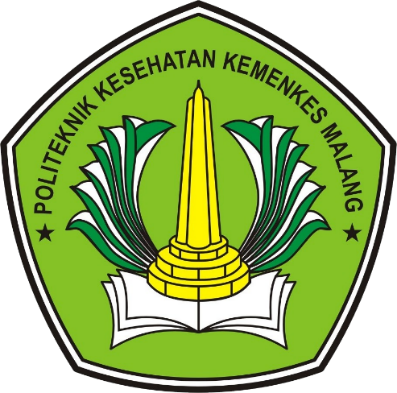 Oleh:FIRDAUSI NUZULA WIDAFARDANI1504000003PRODI DIII PEREKAM MEDIS DAN INFORMASI KESEHATANJURUSAN KESEHATAN TERAPANPOLITEKNIK KESEHATAN KEMENKES MALANGTAHUN 2018